6孩5博1碩子女教育案例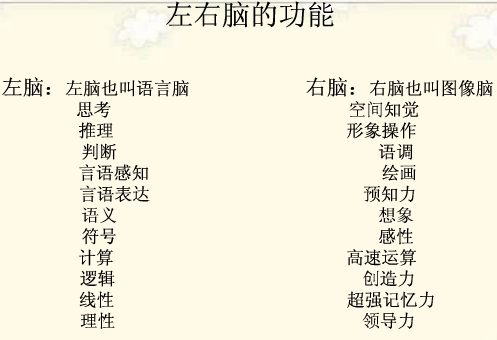 蔡笑晚的六個孩子： 長子蔡天文，美國康奈爾大學博士畢業，現為賓夕法尼亞大學最年輕的終身教授 之一； 次子蔡天武，14 歲考入中國科技大學少年班，25 歲獲得美國羅切斯特大學博士 學位，現為美國高盛公司副總裁； 三子蔡天師，北京外國語學院畢業，曾被美國聖約翰大學錄取； 四子蔡天潤，華西醫科大學畢業，曾被美國阿肯色州立大學錄取為博士生； 五子蔡天君，中國科技大學碩士； 六女蔡天西，18 歲成為麻省理工學院博士生，28 歲擔任哈佛大學最年輕的副教 授。 蔡先生培養孩子的五點切身體會： 一、把培養孩子成才看成是自己的人生事業，把它擺在日常事務中的第一位， 必要時不惜犧牲其他一切。 二、用愛去營造良好的學習和成才氛圍，用愛去培養和保護孩子的自尊和自 信。 三、要孩子做到的事必須自己先做到。用鬥志去激發鬥志，用氣概去培養氣 概，用道德去感化道德，用對偉大的追求去引導孩子走向偉大。 四、用苦難去磨煉意志，用富有哲理的故事滲透到孩子幼小心靈的深處，培 養其執著的追求精神。 五、用科學方法指導早學、巧學，爭取時間；培養自學能力，進行超前學習； 發展優勢，培養興趣；掌握整體，解決局部；抓住要點，放棄細節，保證百分之 八十五。 以下是蔡先生教育經驗總結： 一、 九條秘訣： 1、孩子三歲是最重要，要儘早開展早期教育； 2、在孩子 4 到 5 歲時，讓孩子接受規範的教育和養成好習慣； 3、當發現孩子智力不俗時，要策劃如何利用優勢爭取時間讓孩子進行跳級或者 讀少年班，而不是滿足于孩子的各種比賽獲獎； 4、當發現孩子非常優秀時，要儘量讓孩子不露鋒芒，保持平靜，使他們在沒有 壓力的環境中輕鬆地按照自己的願望去發展自己，而不是到處去證實孩子的優秀， 增加孩子的壓力； 5、孩子考上大學，這不過是求學的真正開始，以前的階段都只是大基礎而已， 要為考研和出國以及實現自己偉大夢想做準備，而不是將考上大學作為孩子最後 的勝利而感到心滿意足； 6、所有天才都是管教出來的，而不是放任，不能錯過最佳教育時期，不能順其 自然； 7、平常心是一種境界，但也只是勇敢面對各種挫折和短暫的成功而已，不能作 為教育的指導，而是要為孩子樹立追求的目標和理想； 8、家庭駕馭要有超前意識和眼界，要學會放棄短期的名譽和榮辱得失，真才實 學和時間才是最應關注的； 9、有夢想誰都了不起，有勇氣就能創造奇跡。 二、五個要點： 1、家庭教育必須是愛的教育（不是溺愛而是教育的愛）； 2、家庭教育必須是快樂的教育（不動物的人轉化為社會的人）； 3、和孩子做朋友，和孩子保持密切、良好的溝通，不要粗暴的對待孩子，這樣 才能瞭解孩子真正的想法； 4、教會孩子如何做人，早期教育要以非智力素質為培養重點，如行為習慣、道 德素質、心理素質等； 5、堅持（不是一年兩年，而是一輩子）。 三、四個注意： 1、教育要走適合自己的路，盡善盡美的方法不可能培養出出類拔萃的人物，特 殊的人物需要用特殊的方法； 2、父母雙方必須密切配合才能把自己的孩子培養好（父親的地位是母親代替不 了的）——任何事業上的成功都彌補不了自己教育上的失敗； 3、父母要為孩子抓住成才路上的每一個關鍵點； 4、家庭教育必須與學校教育密切配合，和孩子的老師成為朋友，要尊師重教。 四、家庭教育的三個關鍵字： 1、早期教育：智本能的敏感期為 0——6 歲，從數學開始，培養數學思維並綜合 培養其意志、品格、情感、智力； 2、從小立志：確立人生目標和夢想（樹立偉大和高尚、擁有開闊的心胸和境界） ——成長的動力； 立志的五部曲： 1）、用勵志的、做大事的詩詞兒歌滲透到孩子的潛意識之中； 2）、用勵志故事來薰陶孩子的靈魂； 3）、營造勵志的氛圍（父母作為榜樣的力量）； 4）、旅遊勵志（登泰山而小天下、不到長城非好漢等）； 5、家書勵志（格局）。 3、培養自學：在 4——17 歲，要把該學的的東西全部學完、學好，其女天西就 是如此。 以下是有關培養孩子自學能力的具體操作方法： （一）家長或老師必須有能力判斷孩子是否具備超前學習的能力或潛力。判 斷的標準有三點：第一是以前的基礎是否扎實，如果連以前後基礎尚不扎實，何 來能力去自學後面的課程。第二是對新事物的興趣，一般對新事物不感興趣的孩 子，不大可能自覺地進行超前學習，只有那些對新事物有強烈興趣的人才具備強 大自學潛力。第三是對目標有強烈追求欲望，種孩子具備超前學習的強大精神動 力，這動力會轉變為一種實際的物質力量，這是我親身經歷的實際體會。 （二）自學能力必須從小開始培養，以循序漸進的方式進行。生活中讓孩子 自己獨立解決各種問題，讀書方面讓孩子自己把以前不懂得的地方弄懂和養成預 習功課的習慣這是培養孩子自學能力的三個關鍵。 （三）發現孩子自學潛力不錯的時候，要儘快地制定一個階段性總體目標， 讓孩子有一個追求的方向，這會使孩子產生強烈的興趣和動力。並把總體目標分 成一個個切實可行的小目標，製成詳細時間表，讓孩子在一步步完成過程中嘗到 成功的喜悅，並從自己的勝利成果中取得進一步學習的動力。 （四）首先選擇自己認為最優秀的課程開始自學，因為優秀的課程學起來有 興趣，而興趣又會使自學的勁頭更大，效果更好。學好這一科之後，你就能以這 一科的經驗推廣到其他的科目上，千萬不要在基礎差的課程上先開頭。 （五）自學一門課程時，第一遍要儘量抓緊一口氣從頭至尾學完，這叫初讀， 不必多做習題，只做一些課後練習。初讀的目的是獲得該課程的整體形象。掌握 整體形象之後，第二遍學時就能以整體來理解局部，並能領會出重點和非重點， 理解得也就會比較深透，第二遍讀時要多做習題，以鞏固所學的知識。第三遍讀 時再以局部回到整體，使知識等統化，有一個全面的認識。看任何書都要先認真 地看目錄，序言和內容介紹，使自己心中有數，並確定出學習計畫。 （六）在自學過程中遇到什麼重大的難關或比較枯燥的基礎部分不要怕，能 啃多少就啃多少，不能啃的就先擱下來，把那些內容當成公理接受下來、背下來。 大膽地向下衝刺，等學完了下面的東西之後再回頭來解決它，可能就很容易了。 華羅庚早就說過，數學上有些問題如果停留在原有基礎上是很難弄清楚的，但是 等學習了下一步之後，再解決前面的問題就很簡單了。其實其他學科也無嘗不是 這樣。重要的不要被困難所嚇倒，不要半途而廢，不要碰到什麼問題就問，要盡 量自己專研，自己解決。 （七）在一個階段性目標範圍內，不必追求百分之百完全弄懂，能夠真懂百 分之八十五就很不錯了。否則會大大地影響自學的速度，而且對總體來說也不會 有好處。這裡最重的技巧是分清主次，把主要的徹底弄懂，把次要的暫時放開。 要千萬知道懂百分之八十五和一知半解是絕對不同的兩碼事，在學習上大忌一知 半解。 （八）就技巧而言，自學必須做筆記。先把書上的重要內容劃上紅線，在後 把劃好紅線的部分記在筆記本上，因為光看書是很難記住的，動手對加強記憶有 很大的好處。另外在做筆記的過程中，由於對所學的內容進行了整理，因此會加 深理解。在複習的時候再把筆記本上的重要內容劃上紅線，把那些尚未熟練的內 容精要記在小筆記本上。最後再把小筆記本上記不住的內容要點抄在小低頭上， 把這張小紙頭放在口袋裡經常拿出來看看，這樣很快就把所有的內容記住了。另 外，把一些不懂的東西記在專門的本子上，等學習了這方面的內容後，隨時翻開 來，看看哪些不懂的東西可以解決掉，做上記號。 （九）自學過程中做習題不在於多，在於精。一個題目要徹底弄清，解題必 須從一開始就學會規範化，一步一步要清清楚楚，切忌草草圖寫，認為已經懂了 就可以了。另外要儘量做一題多解，把所學的內容融回貫通。 （十）找一個氣概恢宏的人為導師，導師的作用並不在於由他來給你上課， 也不是由他來指導你解難題，而是指導你如何學習，幫助你區分什麼是該深入專 研的，什麼是可以暫時放過的；什麼是重要的，什麼是次要的。 （十一）最好有個伴，可以互相比較，相互促進，在比較中可以發現自己的 成績，產生更大的勁頭。另外在比較中也可以發現自己的不足之處，可以及地糾 正。但是，這個伴必須認真學習而且是有志氣的人。這樣的兩個人在一起可以產 生疊加效應，激發出更大的積極性，對自學非常有利。 „„ „„ 在立志方面，我們總結出下列幾點具體操作經驗： （1）根據我們多年觀察的事實表明，在一個充滿自私、庸俗的家庭裡不可 能培養出一個志向遠大、志氣高昂的人。所以，作為教育者的家長必須首先教育 好自己。 （2）經常向孩子講述一些偉大人物的傳奇故事，經常教孩子背誦一些偉大 人的詩篇、格言和語錄。記得我們經常教孩子們背誦一首古希臘荷馬詩中的一段 莫辜負你一片聰明美質， 你須抖摟精神， 留個芳名在青史。 （3）到了高中階段，我們開始逐步看出孩子發展的大方向，在以前立志的 基礎上，讓孩子樹立一個遠大的目標。由於現代科學具有高度精細分科的特點， 除非到了最後階段，才能選擇自己的具體目標。所以，高中，大學階段所謂的奮 鬥只能是一個大概的歸類。就這期目標而言，是爭取考上理想的大學和研究生。 其實人生的大目標並不要求詳細精確，但必須有，而且要高尚、偉大。 （4）大目標確立這後，還不能影響一個人的具體行動，只有把大目標分解 成了一個個中短期的現實可行的具體計畫之後才能成為行動的指南。所以，訂好 小計畫是一項關係到能否實現大目標的重要事項。否則，大目標或人生理想都將 是一句空話。 比如，高中階段的中期目標有二個：其一是牢固掌握基礎知識，全面發展素 質（包括身體素質）；其二是熟練應試技巧，爭取考上重點大學。（其實這裡的其 二應該放在其一的位置上，也就是說高中階段的中期目標最重要的是考上重點大 學，其他都次之）。 另外，把每個學期作為短期目標，爭取在本學期中如何提交素質並取得優秀 成績。再細一點可以把每個星期怎樣分配時間、怎樣自學、怎樣複習、怎樣應付 考試，怎樣安排假期自學和活動等等。總之，要有一份詳細的切實可行的具體計 劃表。 （5）具體計畫訂立之後，最重的立即開始行動，決不有訂空頭計畫，決不 能拖延行動，決不能忽冷忽熱，更不能一爆十寒。 在培養自信的具體操作方面，我們還注意以下幾點： （1）尊重孩子：任何有孩子的事，不管是生活方面還是學習方面，都要盡可能聽從孩 子自己的意見，即使我們認為是不正確的，也要尊重他的想法，給一誠懇的解釋，從不粗暴 地予以否定。 （2）讓孩子帶路，每次出門，不管是拜親訪友還是外出旅遊，總是讓孩子走在前頭， 為我們帶路。 （3）除非對號入座，一律挑最前面的位置坐。不論是開會、聽課、看演出都緊持這樣 做。 （4）經常有意識地與孩子爭論問題，自己站在錯誤的立場上，讓孩子在爭論中取勝， 然後及時表揚鼓勵。千萬不能老是讓孩子輸，更不能在日常生活的爭論中以老壓小，使孩子 難堪。 （5）練習當眾發言，培養當眾辯論的能力。 （6）經常練習正視別人，用有力的眼光逼視對方，並且保持笑容。 （7）保持良好的走路姿勢，昂首挺胸，兩眼看向遠方；經常有意識地把走路速度加快。 （8）經常用暗示方法，使孩子相信自己是個特殊人物，將來必定有出息，這樣能使孩 子經常保持良好的自我感覺，而且對自己也會有較嚴格的要求，這對培養孩子的自信確有很 重要的作用。 （9）即使遇到最大的失悟（比如高考落榜），也不能用嚴曆懲罰教訓。相反，應該加以 特別地關懷和安慰，還要用暗示的方法使孩子相信天無絕人之路。並用塞翁失馬的故事來開 導，使孩子相信有時壞事會變成好事。我們的孩子在成才的路上也曾經經歷過幾次山窮水盡 疑無路的時刻，我們就是用這種方法度過難關；贏來了柳暗花明又一村的境界。老五天君因 為半分之差進不了上海交大少年班，但由於在我人的關愛下，保住了自信，後來通過努力考 上了中國科技大學研究生。 （10）儘量找出優點及時於鼓勵，這不僅對一般孩子有效果，即使是優秀的孩子也很需 要鼓勵。天才也需要從自已的成果中獲取進一步發展的功力，如果自己的成果得不到及時的 承認，天才也會因為缺乏功力而枯萎。對那些較差的孩子來說，更需要用這種方法來培養他 的自尊和自信。 用愛去培養和保護孩子的自尊和自信，讓孩子一輩子保持著征服者的感情、保持對成功 的信心。 道德教育的責任必須由家庭來承擔，但是這個擔子並不輕鬆，而且有許多方法 和技巧的問題，下面淡淡我們多年來的一些實踐經驗： （1）道德教育不是通過簡單的說教就以培養好的，而必須由家長多年的行為身教感化 出來。也就是說必須用道德感化道德。要孩子誠實自己必須不撒謊；要孩子不偷自己必須不 盜；要孩子不抽煙，自己必須不抽煙；要孩子不賭博，自己必須不賭博。總之一句話，要孩 子做到的事，自己必須首先做到。 （2）道德教育越早開始越好，孩子在學會前已開始形成道德壞形，因此在孩子出生之 後到入學之前這段時間內必須重視道德和習慣的培養。否則很我壞習慣染上之後就很難糾正， 成為終生的惡性習。 大多數家長往往是在孩子有了壞習慣之後再進行教育，而不是防患於未然，在孩子尚未 染上惡習之前沒法加以杜絕。這種再教育所需要的力度，往往比事先正確引導所需要的力度 大上幾倍甚至幾十倍。比如，一個沒有撒謊習慣的孩子，引導他誠實守信用是很容易的事， 但是，如果此時沒有注意這方面的引導，等到他有了不誠實的習慣之後，再加以糾正就相當 困難了。賭博、抽煙、偷竊的行為，更是如此。 （3）所謂道德教育就是讓孩子的言行適應社會俗成的規範和國家訂立的法則。因為社 會規範和法制條款總帶有對個人言行的某些限制，因上道德教育必然帶有某種強制性。為了 使這種強制性能夠為孩子所接受，首先必須讓孩子懂得究竟有那些行為規範和法制條款。所 以在身教的同時必須說早開始說教，儘早各種形式以孩子進行行為規範和法制常識教育。使 他們從小逐步懂得在這個世界上生活的遊戲規則。 古代的聖賢早已考慮到道德早期說教的重要必，因此編著出大量適合於是早期教育的詩 文，例如《三字經》、《弟子規》、《以廣賢文》、《幼字瓊林》、《朱子家訓》等等。其中都有很 多關於道德行為規範教育的篇幅。我立孩子開始口語教育時就教他們背這些詩文，例如《三 字級》中 為人子，方少時。親師友，習禮儀。 李九齡，能溫席。孝於親，所當執。 融四歲，知讓梨。弟子長，宜先知。 這些簡單的句子很容易被孩子接受，久而久之就自然成了行為的準則。 稍長以後，我們開始向孩子講述一些法制常識，並經常講一些法制故事，逐步培養法制 觀念。 （4）道德教育以孝為先：我們很難想像一個不懂孝道的孩子，將來會對國家、對社會 作出大的貢獻；更難相信一個連父母不尊敬的人，會有很高的道德素質。因此，我們在孩子 的道德教育方面，把“孝”擺在首要的位置上。孩子是在父母和上輩的關愛中長大的，所以 “孝”這個概念孩子很容易接受。在孝的基礎上很容易進行其他道德教育。“孝”是對父母 之愛的回報，其他一切道德情操是“孝”的變種，光宗耀祖思想是孝的直接派生物，而其他 一切偉大理想都是只光宗耀祖思想的變種。 （5）親賢人、避小人：孩子道德素質的培養除了家庭這個最重要的環節之外，與孩子 接觸的人對孩子道德的發展也有至關重要的影響。人們常說近墨者黑，近朱者赤，就是這個 道理。孩子小的時候，可塑性很大，特別容易接受壞的影響。所以，在孩子成長過程中千萬 不能讓他與道德素質很差的人為伍，否則很容易染上惡習終生難改。 在培養孩子的恒心和毅力的具體操作方面除了自己帶頭以身作則之外，還特別 注意以下幾點： （1）從小培養孩子從頭至尾完成一件事情的能力和習慣：在學習或生活中的任何一件 該做的事情，我們都嚴格要求孩子有始有終地按預定計劃完成，絕不允許半途而廢。這種能 力必須從小培養，長大之後，成了習慣，就難以更改了。 完成能力和習慣是人一項很重要品質，現實生活中有很多缺乏恒心和毅力的人，做事往 往半途而廢。因為從小沒有嚴格要求，做任何事情一遇到困難就沒有堅持下來的習慣，達到 很小的高度，就心潢意足。這是讀書成才的大忌，這種人達不到高的檔次。 （2）培養責任感：做什麼事情都必須讓孩子負責任。不用負責任的事情，不可能有恆 心和毅力去完成它。因為反正沒有責任，對他來說就不存在緊迫感。 現在很多家長都對孩子這麼說：“書讀得好不好是你自己的事，與我們無關，讀得不好 你自己沒前途，將來吃苦頭。”其實這種說法很不好，是把孩子的心給推遠了。我們必須讓 孩子明白，書讀得好，不僅是對自己負責，也是對父母負責，更是對社會對國家負責。這是 從小培養孩子做人的責任感。在責任感的驅使下，孩子才會有恒心和毅力去完成他的學業， 才會在漫長的成才路上堅持到底。 （3）“有了偉大的目標，你就會把艱苦的勞動當作休息”。偉大而明確的目的性是產 生恒心和毅力的根本基礎。如果讀書的目的性尚不明確，何來的恒心和毅力去忍受二十多年 的寒窗之若。因此，必須把整個人生過程的映象放大清楚，讓孩子知道讀書在其中處在怎樣 的位置上，使她懂得讀書對人生是何等的重要，特別是當今的高科技社會，如果沒有把書讀 好，將來就沒有你的位置。 （4）在引導孩子讀書成才的過程中，千萬不能讓孩子有被迫的感覺，要處處培養孩子 的主動性。任何被迫的感覺，都會使孩子產生逆反心理，造成一種可怕的惡性循壞。在逆反 心理驅使下，非但沒有恒心和毅力可言，就連眼前的積極性也受到抑制。在商量任何事情時， 特別是學習方面的事情，都要儘量引導孩子自己得出結論，然後讓孩子自己主動去做。 （5）想獲得強大的毅力要多與有毅力的人接近，儘量避開那些意志消沉的人，辦事不 要和態度消極的人商量，這些人總是提出許多反面的理由，促使你後退。並提出“高明”的 見解來否定你的追求，使你變得動搖起來，最後化解了你的恒心和毅力，若遇到困難曲折， 就可能被拖下水。 （6）讓孩子長期堅持某項體育活動或洗冷水澡，最好自己帶頭，一年四季春夏秋冬從 不間斷，每天按時進行，不得以任何藉口改變。這不僅可以鍛煉身體，而且能夠磨練意志、 培養毅力。 （7）立志和自信是恒心和毅力的前提，胸無大志或缺乏自信的人不可能有強大的恒心 和毅力。這些非智力素質是相互牽連、相輔相成的，必須同時予以關注。 美國《成功學》的創始人希爾拿破崙說：“自然經常是先給某些人重重的一擊，讓他們 倒伏在地，看誰能爬起來再投入人生的戰場，那些毅力強大的勇敢者，就被選擇為命運的人。”